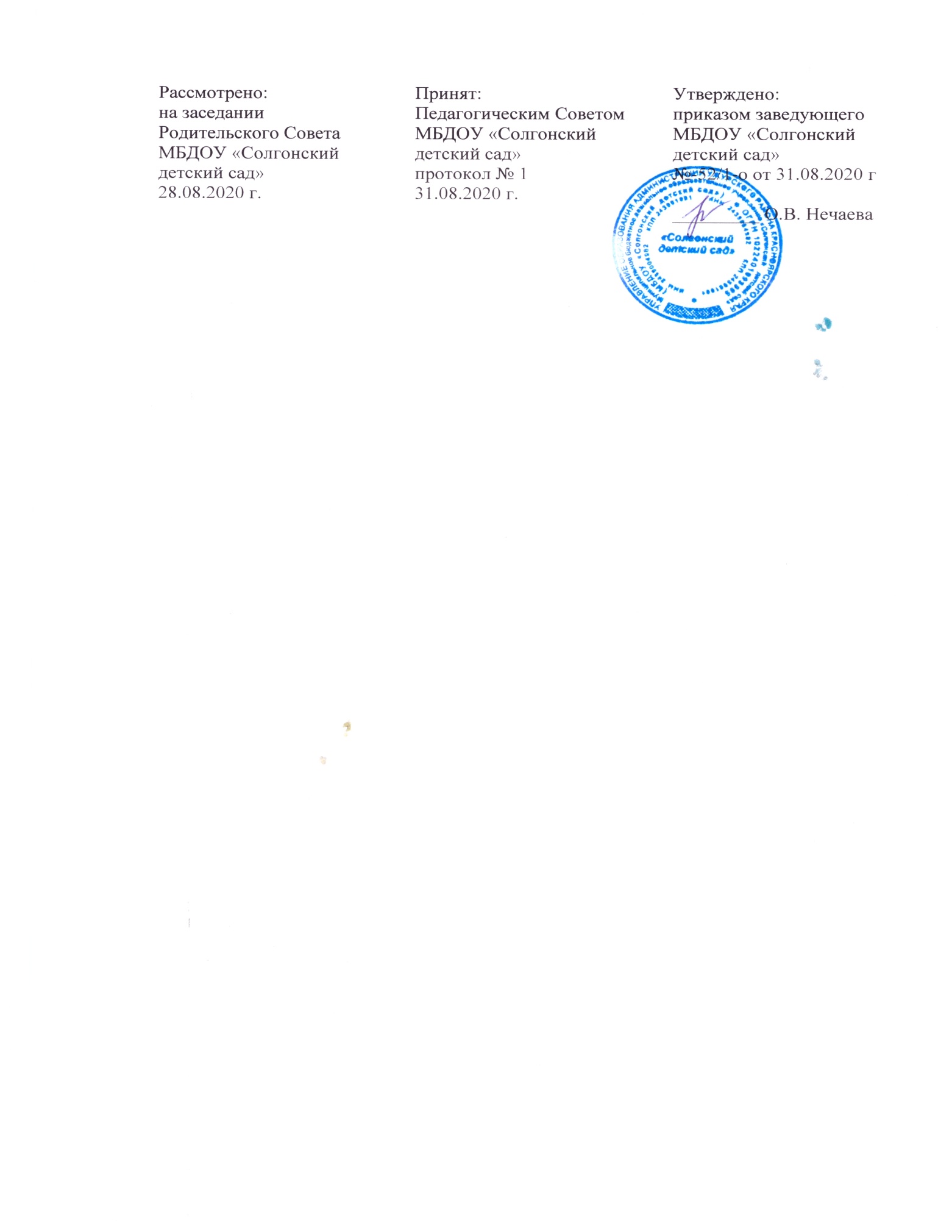 Расписание непосредственно-образовательной деятельности в МБДОУ «Солгонский детский сад» на 2020 – 2021 учебный год.название группывремяпонедельникпонедельникпонедельниквторниквторниксредасредачетвергчетвергчетвергпятница1- ая младшая группа, количество занятий в неделю  – 10,  длительность – 10 минут1- ая младшая группа, количество занятий в неделю  – 10,  длительность – 10 минут1- ая младшая группа, количество занятий в неделю  – 10,  длительность – 10 минут1- ая младшая группа, количество занятий в неделю  – 10,  длительность – 10 минут1- ая младшая группа, количество занятий в неделю  – 10,  длительность – 10 минут1- ая младшая группа, количество занятий в неделю  – 10,  длительность – 10 минут1- ая младшая группа, количество занятий в неделю  – 10,  длительность – 10 минут1- ая младшая группа, количество занятий в неделю  – 10,  длительность – 10 минут1- ая младшая группа, количество занятий в неделю  – 10,  длительность – 10 минут1- ая младшая группа, количество занятий в неделю  – 10,  длительность – 10 минут1- ая младшая группа, количество занятий в неделю  – 10,  длительность – 10 минут1- ая младшая группа, количество занятий в неделю  – 10,  длительность – 10 минут1- ая младшая группа, количество занятий в неделю  – 10,  длительность – 10 минут№1 «Солнышко»младшая группа09.00. 09.10Физическая культура-1подгруппаФизическая культура-1подгруппаФизическая культура-1подгруппаМузыка Музыка Основы науки и естествознания Основы науки и естествознания Музыка Музыка Музыка Физическая культура – 1 подгруппа№1 «Солнышко»младшая группа09.20– 09.3009.40-09.50Физическая культура-2подгруппаФизическая культура-2подгруппаФизическая культура-2подгруппаРисование – 1 подгруппаРисование – 2 подгруппаРисование – 1 подгруппаРисование – 2 подгруппаФЭМПФЭМПФЭМПФизическая культура – 2 подгруппа№1 «Солнышко»младшая группа16.10 16.2016.30-16.40Лепка/Аппликация/Ручной труд – 1 подгруппаЛепка/Аппликация/Ручной труд – 2 подгруппаЛепка/Аппликация/Ручной труд – 1 подгруппаЛепка/Аппликация/Ручной труд – 2 подгруппаЛепка/Аппликация/Ручной труд – 1 подгруппаЛепка/Аппликация/Ручной труд – 2 подгруппаФизическая культура на воздухеФизическая культура на воздухеФизическая культура на воздухеРазвитие речи*Конструирование во вторую половину дня;**Чтение художественной литературы во вторую половину дня;*** Лепка/Аппликация/Ручной труд – чередуются;**** Экспериментирование во вторую половину дня.*Конструирование во вторую половину дня;**Чтение художественной литературы во вторую половину дня;*** Лепка/Аппликация/Ручной труд – чередуются;**** Экспериментирование во вторую половину дня.*Конструирование во вторую половину дня;**Чтение художественной литературы во вторую половину дня;*** Лепка/Аппликация/Ручной труд – чередуются;**** Экспериментирование во вторую половину дня.*Конструирование во вторую половину дня;**Чтение художественной литературы во вторую половину дня;*** Лепка/Аппликация/Ручной труд – чередуются;**** Экспериментирование во вторую половину дня.*Конструирование во вторую половину дня;**Чтение художественной литературы во вторую половину дня;*** Лепка/Аппликация/Ручной труд – чередуются;**** Экспериментирование во вторую половину дня.*Конструирование во вторую половину дня;**Чтение художественной литературы во вторую половину дня;*** Лепка/Аппликация/Ручной труд – чередуются;**** Экспериментирование во вторую половину дня.*Конструирование во вторую половину дня;**Чтение художественной литературы во вторую половину дня;*** Лепка/Аппликация/Ручной труд – чередуются;**** Экспериментирование во вторую половину дня.*Конструирование во вторую половину дня;**Чтение художественной литературы во вторую половину дня;*** Лепка/Аппликация/Ручной труд – чередуются;**** Экспериментирование во вторую половину дня.*Конструирование во вторую половину дня;**Чтение художественной литературы во вторую половину дня;*** Лепка/Аппликация/Ручной труд – чередуются;**** Экспериментирование во вторую половину дня.*Конструирование во вторую половину дня;**Чтение художественной литературы во вторую половину дня;*** Лепка/Аппликация/Ручной труд – чередуются;**** Экспериментирование во вторую половину дня.*Конструирование во вторую половину дня;**Чтение художественной литературы во вторую половину дня;*** Лепка/Аппликация/Ручной труд – чередуются;**** Экспериментирование во вторую половину дня.*Конструирование во вторую половину дня;**Чтение художественной литературы во вторую половину дня;*** Лепка/Аппликация/Ручной труд – чередуются;**** Экспериментирование во вторую половину дня.*Конструирование во вторую половину дня;**Чтение художественной литературы во вторую половину дня;*** Лепка/Аппликация/Ручной труд – чередуются;**** Экспериментирование во вторую половину дня.2-ая младшая  группа, количество занятий – 10, длительность – 15 минут2-ая младшая  группа, количество занятий – 10, длительность – 15 минут2-ая младшая  группа, количество занятий – 10, длительность – 15 минут2-ая младшая  группа, количество занятий – 10, длительность – 15 минут2-ая младшая  группа, количество занятий – 10, длительность – 15 минут2-ая младшая  группа, количество занятий – 10, длительность – 15 минут2-ая младшая  группа, количество занятий – 10, длительность – 15 минут2-ая младшая  группа, количество занятий – 10, длительность – 15 минут2-ая младшая  группа, количество занятий – 10, длительность – 15 минут2-ая младшая  группа, количество занятий – 10, длительность – 15 минут2-ая младшая  группа, количество занятий – 10, длительность – 15 минут2-ая младшая  группа, количество занятий – 10, длительность – 15 минут2-ая младшая  группа, количество занятий – 10, длительность – 15 минут№2 «Пчелки»средняя группа09.10– 09.2509.10– 09.25Основы науки и естествознанияРазвитие речиРазвитие речиАппликация/Лепка/Ручной труд – 1 подгруппаАппликация/Лепка/Ручной труд – 1 подгруппаФЭМПФЭМПФЭМП09.00-09.1509.20-09.35Рисование по подгруппам09.00-09.1509.20-09.35Рисование по подгруппам№2 «Пчелки»средняя группа09.40– 09.5509.40– 09.55Физическая культураМузыкаМузыкаАппликация/Лепка/Ручной труд – 2 подгруппаАппликация/Лепка/Ручной труд – 2 подгруппаМузыкаМузыкаМузыкаФизическая культураФизическая культура№2 «Пчелки»средняя группа16.20. – 16.4016.20. – 16.40Физическая культура на воздухеФизическая культура на воздухе*Конструирование во вторую половину дня;**Чтение художественной литературы во вторую половину дня;*** Лепка/Аппликация/Ручной труд – чередуются;**** Экспериментирование во вторую половину дня/*Конструирование во вторую половину дня;**Чтение художественной литературы во вторую половину дня;*** Лепка/Аппликация/Ручной труд – чередуются;**** Экспериментирование во вторую половину дня/*Конструирование во вторую половину дня;**Чтение художественной литературы во вторую половину дня;*** Лепка/Аппликация/Ручной труд – чередуются;**** Экспериментирование во вторую половину дня/*Конструирование во вторую половину дня;**Чтение художественной литературы во вторую половину дня;*** Лепка/Аппликация/Ручной труд – чередуются;**** Экспериментирование во вторую половину дня/*Конструирование во вторую половину дня;**Чтение художественной литературы во вторую половину дня;*** Лепка/Аппликация/Ручной труд – чередуются;**** Экспериментирование во вторую половину дня/*Конструирование во вторую половину дня;**Чтение художественной литературы во вторую половину дня;*** Лепка/Аппликация/Ручной труд – чередуются;**** Экспериментирование во вторую половину дня/*Конструирование во вторую половину дня;**Чтение художественной литературы во вторую половину дня;*** Лепка/Аппликация/Ручной труд – чередуются;**** Экспериментирование во вторую половину дня/*Конструирование во вторую половину дня;**Чтение художественной литературы во вторую половину дня;*** Лепка/Аппликация/Ручной труд – чередуются;**** Экспериментирование во вторую половину дня/*Конструирование во вторую половину дня;**Чтение художественной литературы во вторую половину дня;*** Лепка/Аппликация/Ручной труд – чередуются;**** Экспериментирование во вторую половину дня/*Конструирование во вторую половину дня;**Чтение художественной литературы во вторую половину дня;*** Лепка/Аппликация/Ручной труд – чередуются;**** Экспериментирование во вторую половину дня/*Конструирование во вторую половину дня;**Чтение художественной литературы во вторую половину дня;*** Лепка/Аппликация/Ручной труд – чередуются;**** Экспериментирование во вторую половину дня/*Конструирование во вторую половину дня;**Чтение художественной литературы во вторую половину дня;*** Лепка/Аппликация/Ручной труд – чередуются;**** Экспериментирование во вторую половину дня/*Конструирование во вторую половину дня;**Чтение художественной литературы во вторую половину дня;*** Лепка/Аппликация/Ручной труд – чередуются;**** Экспериментирование во вторую половину дня/Средняя (старшая +8) разновозрастная группа, количество занятий в неделю -11, длительность – 20/25 минутСредняя (старшая +8) разновозрастная группа, количество занятий в неделю -11, длительность – 20/25 минутСредняя (старшая +8) разновозрастная группа, количество занятий в неделю -11, длительность – 20/25 минутСредняя (старшая +8) разновозрастная группа, количество занятий в неделю -11, длительность – 20/25 минутСредняя (старшая +8) разновозрастная группа, количество занятий в неделю -11, длительность – 20/25 минутСредняя (старшая +8) разновозрастная группа, количество занятий в неделю -11, длительность – 20/25 минутСредняя (старшая +8) разновозрастная группа, количество занятий в неделю -11, длительность – 20/25 минутСредняя (старшая +8) разновозрастная группа, количество занятий в неделю -11, длительность – 20/25 минутСредняя (старшая +8) разновозрастная группа, количество занятий в неделю -11, длительность – 20/25 минутСредняя (старшая +8) разновозрастная группа, количество занятий в неделю -11, длительность – 20/25 минутСредняя (старшая +8) разновозрастная группа, количество занятий в неделю -11, длительность – 20/25 минутСредняя (старшая +8) разновозрастная группа, количество занятий в неделю -11, длительность – 20/25 минутСредняя (старшая +8) разновозрастная группа, количество занятий в неделю -11, длительность – 20/25 минут№3 «Улыбка»09.00– 09.25Развитие речи(основы грамотности)Развитие речи(основы грамотности)Развитие речи(основы грамотности)ФЭМПФЭМПФЭМПФЭМПОсновы науки и естествознанияОсновы науки и естествознанияОсновы науки и естествознанияАппликация/Лепка/Ручной труд№3 «Улыбка»09.35– 10.00РисованиеРисование№3 «Улыбка»10.10– 10.35Физическая культураФизическая культураФизическая культураМузыка Музыка Музыка Музыка Музыка Физическая культура№3 «Улыбка»16.20 -16.40Физическая культура на воздухеФизическая культура на воздухе*Конструирование во вторую половину дня;**Чтение художественной литературы во вторую половину дня;*** Лепка/Аппликация/Ручной труд – чередуются;**** Экспериментирование во вторую половину дня.*Конструирование во вторую половину дня;**Чтение художественной литературы во вторую половину дня;*** Лепка/Аппликация/Ручной труд – чередуются;**** Экспериментирование во вторую половину дня.*Конструирование во вторую половину дня;**Чтение художественной литературы во вторую половину дня;*** Лепка/Аппликация/Ручной труд – чередуются;**** Экспериментирование во вторую половину дня.*Конструирование во вторую половину дня;**Чтение художественной литературы во вторую половину дня;*** Лепка/Аппликация/Ручной труд – чередуются;**** Экспериментирование во вторую половину дня.*Конструирование во вторую половину дня;**Чтение художественной литературы во вторую половину дня;*** Лепка/Аппликация/Ручной труд – чередуются;**** Экспериментирование во вторую половину дня.*Конструирование во вторую половину дня;**Чтение художественной литературы во вторую половину дня;*** Лепка/Аппликация/Ручной труд – чередуются;**** Экспериментирование во вторую половину дня.*Конструирование во вторую половину дня;**Чтение художественной литературы во вторую половину дня;*** Лепка/Аппликация/Ручной труд – чередуются;**** Экспериментирование во вторую половину дня.*Конструирование во вторую половину дня;**Чтение художественной литературы во вторую половину дня;*** Лепка/Аппликация/Ручной труд – чередуются;**** Экспериментирование во вторую половину дня.*Конструирование во вторую половину дня;**Чтение художественной литературы во вторую половину дня;*** Лепка/Аппликация/Ручной труд – чередуются;**** Экспериментирование во вторую половину дня.*Конструирование во вторую половину дня;**Чтение художественной литературы во вторую половину дня;*** Лепка/Аппликация/Ручной труд – чередуются;**** Экспериментирование во вторую половину дня.*Конструирование во вторую половину дня;**Чтение художественной литературы во вторую половину дня;*** Лепка/Аппликация/Ручной труд – чередуются;**** Экспериментирование во вторую половину дня.*Конструирование во вторую половину дня;**Чтение художественной литературы во вторую половину дня;*** Лепка/Аппликация/Ручной труд – чередуются;**** Экспериментирование во вторую половину дня.*Конструирование во вторую половину дня;**Чтение художественной литературы во вторую половину дня;*** Лепка/Аппликация/Ручной труд – чередуются;**** Экспериментирование во вторую половину дня.№4 «Ромашка»Подготовительная (старшая +15) разновозрастная группа, количество занятий в неделю – 14,  длительность – 25/30 минутПодготовительная (старшая +15) разновозрастная группа, количество занятий в неделю – 14,  длительность – 25/30 минутПодготовительная (старшая +15) разновозрастная группа, количество занятий в неделю – 14,  длительность – 25/30 минутПодготовительная (старшая +15) разновозрастная группа, количество занятий в неделю – 14,  длительность – 25/30 минутПодготовительная (старшая +15) разновозрастная группа, количество занятий в неделю – 14,  длительность – 25/30 минутПодготовительная (старшая +15) разновозрастная группа, количество занятий в неделю – 14,  длительность – 25/30 минутПодготовительная (старшая +15) разновозрастная группа, количество занятий в неделю – 14,  длительность – 25/30 минутПодготовительная (старшая +15) разновозрастная группа, количество занятий в неделю – 14,  длительность – 25/30 минутПодготовительная (старшая +15) разновозрастная группа, количество занятий в неделю – 14,  длительность – 25/30 минутПодготовительная (старшая +15) разновозрастная группа, количество занятий в неделю – 14,  длительность – 25/30 минутПодготовительная (старшая +15) разновозрастная группа, количество занятий в неделю – 14,  длительность – 25/30 минутПодготовительная (старшая +15) разновозрастная группа, количество занятий в неделю – 14,  длительность – 25/30 минут№4 «Ромашка»09.10-09.40Речевое развитиеРечевое развитиеРечевое развитиеФЭМПФЭМПРечевое развитие (основы грамотности)Речевое развитие (основы грамотности)Речевое развитие (основы грамотности)ФЭМПФЭМПРисование №4 «Ромашка»09.50.-10.20РисованиеРисованиеРисованиеОсновы науки и естествознанияОсновы науки и естествознанияАппликация/Лепка/Ручной труд - Аппликация/Лепка/Ручной труд - Аппликация/Лепка/Ручной труд - Основы науки и естествознания№4 «Ромашка»10.50– 11.20Физическая культураФизическая культураФизическая культураМузыка Музыка МузыкаМузыкаФизическая культура№4 «Ромашка»16.15 -16.40Физическая культура на воздухеФизическая культура на воздухе*Конструирование во вторую половину дня;**Чтение художественной литературы во вторую половину дня;*** Лепка/Аппликация/Ручной труд – чередуются;**** Экспериментирование во вторую половину дня.*Конструирование во вторую половину дня;**Чтение художественной литературы во вторую половину дня;*** Лепка/Аппликация/Ручной труд – чередуются;**** Экспериментирование во вторую половину дня.*Конструирование во вторую половину дня;**Чтение художественной литературы во вторую половину дня;*** Лепка/Аппликация/Ручной труд – чередуются;**** Экспериментирование во вторую половину дня.*Конструирование во вторую половину дня;**Чтение художественной литературы во вторую половину дня;*** Лепка/Аппликация/Ручной труд – чередуются;**** Экспериментирование во вторую половину дня.*Конструирование во вторую половину дня;**Чтение художественной литературы во вторую половину дня;*** Лепка/Аппликация/Ручной труд – чередуются;**** Экспериментирование во вторую половину дня.*Конструирование во вторую половину дня;**Чтение художественной литературы во вторую половину дня;*** Лепка/Аппликация/Ручной труд – чередуются;**** Экспериментирование во вторую половину дня.*Конструирование во вторую половину дня;**Чтение художественной литературы во вторую половину дня;*** Лепка/Аппликация/Ручной труд – чередуются;**** Экспериментирование во вторую половину дня.*Конструирование во вторую половину дня;**Чтение художественной литературы во вторую половину дня;*** Лепка/Аппликация/Ручной труд – чередуются;**** Экспериментирование во вторую половину дня.*Конструирование во вторую половину дня;**Чтение художественной литературы во вторую половину дня;*** Лепка/Аппликация/Ручной труд – чередуются;**** Экспериментирование во вторую половину дня.*Конструирование во вторую половину дня;**Чтение художественной литературы во вторую половину дня;*** Лепка/Аппликация/Ручной труд – чередуются;**** Экспериментирование во вторую половину дня.*Конструирование во вторую половину дня;**Чтение художественной литературы во вторую половину дня;*** Лепка/Аппликация/Ручной труд – чередуются;**** Экспериментирование во вторую половину дня.*Конструирование во вторую половину дня;**Чтение художественной литературы во вторую половину дня;*** Лепка/Аппликация/Ручной труд – чередуются;**** Экспериментирование во вторую половину дня.*Конструирование во вторую половину дня;**Чтение художественной литературы во вторую половину дня;*** Лепка/Аппликация/Ручной труд – чередуются;**** Экспериментирование во вторую половину дня.